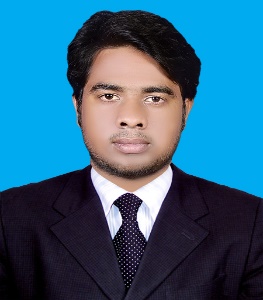 Md. Fazlul Haque
Village: MetuaniTalukder ParaBelkuchi, Sirajgonj-6751Cell: +8801704238697Email:fazlulhaquekyau@gmail.comTo seek a better opportunity in your esteemed organization and to make my career under your directional approach and enthusiastic guidance of your organizational team, this will make me a part of your management. I wish to continually learn and attain the job satisfaction by the optimum utilization of my qualification or contribute towards the objective of the organization.Bachelor of Management Information Systems (B.MIS)Department of management Information SystemsKhwaja Yunus Ali UniversityResult: AppearedCGPA: 3.40 out of 4.00Year: 2018Higher Secondary School Certificate (HSC)Ullapara Science CollageField to specialization: Business studiesCGPA: 4.44 out of 5.00Year: 2014Secondary School Certificate (SSC)Metuani High SchoolField of specialization: Business studiesCGPA: 4.19 out of 5.00Year: 2012 Technical SkillProgramming	: C (Structural), Java (Object Oriented), JDBC, Visual Basic.Database: Oracle 10g, MySQL, MS Access.Web Server	: Linux Server(Ubuntu), Windows Server.Scripting Language: Java Script, PHP, HTML, CSSCase Tools: Dreamweaver, JBuilder, iReport, NetBean.Member of KYAU English language club.Member of KYAU Sports clubMember of blood donation club KYAU.Member of KYAU Culture clubTraveling and ProgrammingFull Name		: 	Md. FazlulHaqueFather’s Name		:	Md. SamsulHaqueMother’s Name	:	Mrs.FatemaKhatunDate of birth 		: 	19 June 1996Blood Group		:	B+Religion		: 	Islam(sunny)
Nationality 		: 	Bangladeshi by birthMarital Status		: 	Single Permanent Address 	: 	Village – MetuaniTalukder Para			 Post- Kollanpur			Upazila- Belkuchi			Dist- Sirajgonj, BangladeshNamePurposeLanguage usedSchool Management SystemsUniversityJava, MySql,IReportLibrary Management SystemsUniversityJava, MySql, IReportFlexi load SystemsUniversityVisual BasicUbuntu Server ConfigurationUniversityUbuntu 16.04 LTSCPU scheduling Algorithm with CUniversityCE-Commerce Management SystemUniversityHTML, CSS, PHP, JSNameLevel of expertBengali (Mother Tongue)GoodEnglishGood